Oproep!!Gezocht: Spoedeisende Hulp afdelingen die willen deelnemen aan wetenschappelijk onderzoek naar de psychosociale arbeidsbelasting bij SEH-verpleegkundigen en SEH-artsen.Afgelopen 23 november is er in Amphia Breda  een informatiebijeenkomst gehouden over bovenstaande thema door het projectteam voor een veertiental ziekenhuizen in Nederland.Aanleiding;Personeelstekorten, werkdruk, agressie, hoog ziekteverzuim, geweld en psychosociale druk zijn een toenemend probleem voor werknemers in de zorg.Projectteam:Frank Jaspers, bedrijfsmanager SEH en AOA Amphia ziekenhuis Breda.Margot van der Doef, assistant professor (Occupational) Health Psychology Leiden UniversityMarc Spoek, manager projecten Gezond werken in de zorg Stichting IZZAnouk ten Arve, programma manager Gezond werken in de zorg Stichting IZZAchtergrond:Verschillende studies tonen aan dat er een hoge prevalentie van PTSD (post traumatic stress disorder) aanwezig is onder verpleegkundigen werkzaam op de spoedeisendehulp. Conclusie onderzoek J. (Jef) Adriaenssens  onderzoeker instituut Psychologie
Universiteit van Leiden:SEH-verpleegkundigen zijn bijzonder kwetsbaar voor post-traumatische stressreacties, omdat zij herhaaldelijk aan werk gerelateerde traumatische incidenten worden blootgesteld.Bijna 1 op de 3 verpleegkundigen ontmoet subklinische niveaus van angst, depressie en somatische klachten en bij 8,5% wordt de diagnose PTSD daadwerkelijk gesteld.Onderzoek-doelstellingen:Zicht op de huidige situatie wat betreft psychosociale arbeidsbelasting bij SEH verpleegkundigen en – artsen ( landelijk en voor de deelnemende SEH’s afzonderlijk)Inzicht in werkfactoren en persoonlijke factoren die samenhangen met gezondheid/stressreacties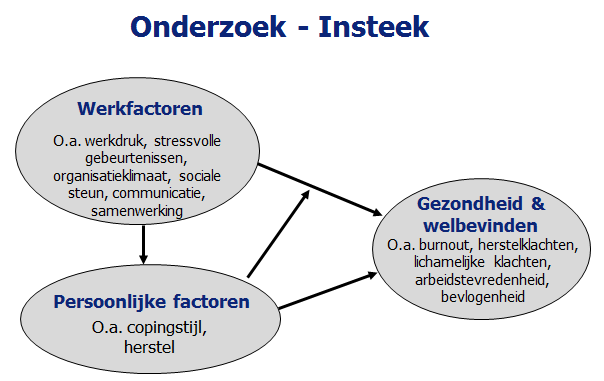 Aangrijpingspunten voor interventies/maatregelen identificeren (algemeen en voor de deelnemende SEH’s afzonderlijkOm het onderzoek te laten starten is het van belang;Deelname minimaal 10 SEH’sStreven naar goede respons binnen iedere SEHTerugkoppeling van resultaten naar de SEH verpleegkundigen en artsenBereidheid bij management om o.b.v. de resultaten maatregelen te nemen / interventies te implementerenWe rekenen op uw deelname! Dit onderzoek wordt enthousiast aanbevolen door; Nederlandse Vereniging Spoedeisende hulp Verpleegkundigen, Nederlandse vereniging Spoedeisende Hulp ArtsenIZZUniversiteit LeidenInspectie SWZMinisterie VWSVoor meer informatie; Marc SpoekManager Gezond werken in de zorgStichting IZZChristiaan Geurtsweg 3 | 7335 JV Apeldoorn |055-7506500  |  06-30014634marc.spoek@stichtingizz.nlwww.stichtingizz.nl